§717.  Joint use entity liaisons1.  Definitions.  As used in this section, unless the context otherwise indicates, the following terms have the following meanings.A.  "Disaster" has the same meaning as in Title 37‑B, section 703, subsection 2.  [PL 2021, c. 154, §1 (NEW).]B.  "Facilities" has the same meaning as in section 2502, subsection 3.  [PL 2021, c. 154, §1 (NEW).]C.  "Joint use entity" has the same meaning as in section 711, subsection 7, paragraph B.  [PL 2021, c. 154, §1 (NEW).][PL 2021, c. 154, §1 (NEW).]2.  Joint use entity; liaison designation.  A joint use entity shall designate, in each county where the joint use entity has facilities, a permanent liaison with the applicable county emergency management agency to be responsible for assisting the agency with the coordination of actions during a disaster or civil emergency and shall communicate to the agency the contact information for the liaison.  A joint use entity is responsible for ensuring that a permanent liaison designated under this subsection responds immediately to any contact or request for assistance during a disaster or civil emergency from the county emergency management agency to which the liaison is designated.[PL 2021, c. 154, §1 (NEW).]3.  County emergency management agency; information sharing.  A county emergency management agency that receives a communication from a joint use entity designating a permanent liaison pursuant to subsection 2 shall communicate to that joint use entity the contact information for the employee or employees of the county emergency management agency responsible for coordinating the actions of the county emergency management agency during a disaster or civil emergency.[PL 2021, c. 154, §1 (NEW).]Revisor's Note: §717. Winter terminations (As enacted by PL 2021, c. 347, §1 is REALLOCATED TO TITLE 35-A, SECTION 718)
SECTION HISTORYPL 2021, c. 154, §1 (NEW). The State of Maine claims a copyright in its codified statutes. If you intend to republish this material, we require that you include the following disclaimer in your publication:All copyrights and other rights to statutory text are reserved by the State of Maine. The text included in this publication reflects changes made through the First Regular and First Special Session of the 131st Maine Legislature and is current through November 1. 2023
                    . The text is subject to change without notice. It is a version that has not been officially certified by the Secretary of State. Refer to the Maine Revised Statutes Annotated and supplements for certified text.
                The Office of the Revisor of Statutes also requests that you send us one copy of any statutory publication you may produce. Our goal is not to restrict publishing activity, but to keep track of who is publishing what, to identify any needless duplication and to preserve the State's copyright rights.PLEASE NOTE: The Revisor's Office cannot perform research for or provide legal advice or interpretation of Maine law to the public. If you need legal assistance, please contact a qualified attorney.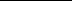 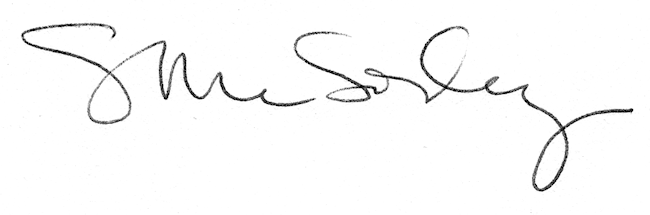 